Уважаемые родители! Предлагаем вам, совместно с ребенком, погрузиться в увлекательный  мир знаний, выполняя несложные задания и просматривая обучающие материалы. Развитие речи ТЕМА: Составление рассказа на тему «Моя семья»Данное занятие поможет вам научить вашего ребенка составлять рассказы по предложенной теме.Предложите ребенку послушать стихотворениеСам цветочек - это я, а еще моя сестра,Папа с мамой листочки мои,Бабуля с дедулей мои корешки.Цветок наш красуется в зелени луга,Все мы в семье своей любим друг другаЗагадайте загадки:Кто стирает, варит, шьет,
На работе устает,
Просыпается так рано? —
Лишь заботливая... (мама)Кто же трудную работу
Может делать по субботам? —
С топором, пилой, лопатой
Строит, трудится наш... (папа)Кто любить не устает,
Пироги для нас печет,
Вкусные оладушки?
Это наша... (бабушка)Кто всю жизнь работал,
Окружал заботой
Внуков, бабушку, детей,
Уважал простых людей?
На пенсии уж много лет
Нестареющий наш... (дед)Кто веселый карапузик —
Шустро ползает на пузе?
Удивительный мальчишка —
Это младший мой... (братишка)Кто любит и меня, и братца,
Но, больше любит наряжаться? —
Очень модная девчонка —
Моя старшая... (сестренка)Без чего на белом свете
Взрослым не прожить и детям?
Кто поддержит вас, друзья?
Ваша дружная... (семья)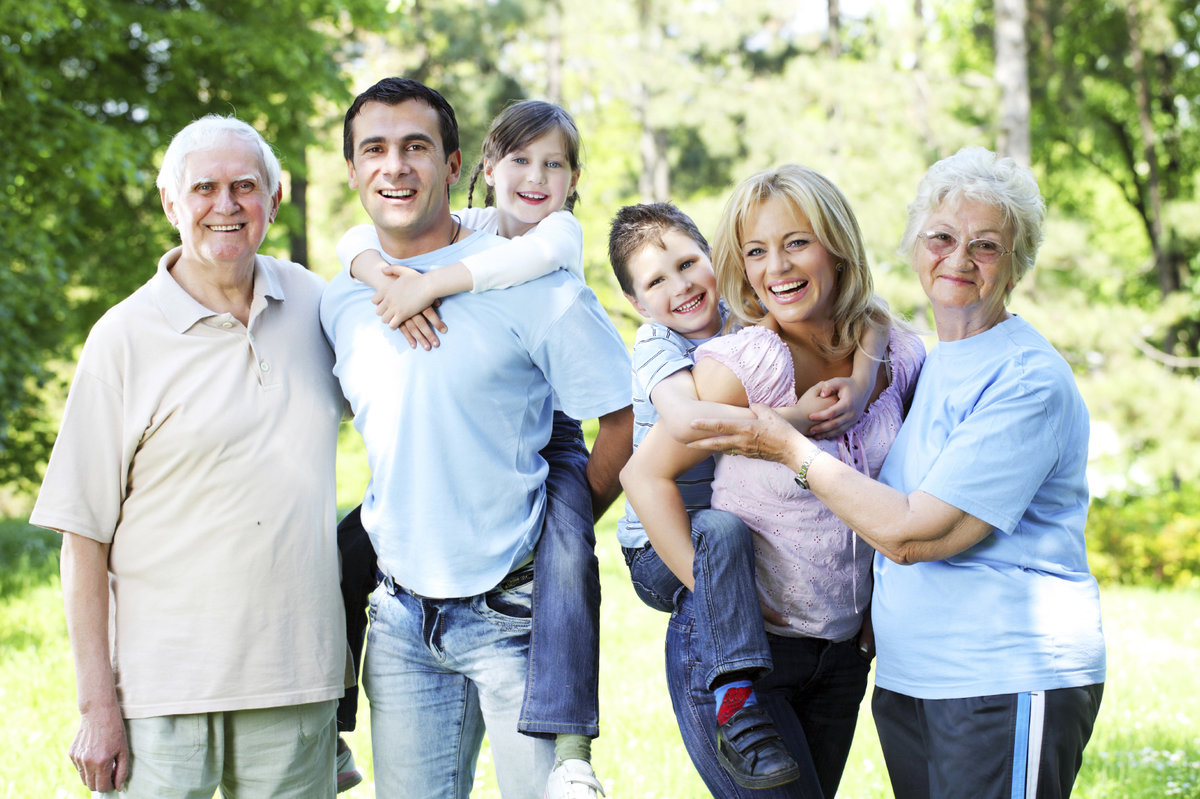 Попросите ребенка вспомнить различные пословицы о семье.Коли вся семья вместе, так и душа на месте.Семья в куче – не страшна и туча.Семья без детей – что цветок без запаха.Полна хата детей ,так и счастливо в ней.В семье разлад ,так и дому не рад.Не будет добра ,коли в семье вражда.Всякая пташка хлопочет – своего гнезда хочет.Поиграйте в игру «Назови родственников».Бросайте мяч ребенку, задавайте следующие вопросы:- Мальчик для папы и мамы кто?
- Мальчик для дедушки и бабушки?
- Девочка для папы и мамы?
- Девочка для дедушки и бабушки?
- Папа для дедушки и бабушки?
- Мама для дедушки и бабушки?
- Мальчик для девочки в семье кто?
- Девочка для мальчика в семье кто? 5. Предложите ребенку описать членов своей семьи.Дидактическая игра "Подбери признаки":
- Подберите как можно больше слов, которые расскажут о маме, папе, дедушке, бабушке и других членов семьи;
- Мама какая? (добрая, красивая, терпеливая, ласковая, нежная, умная, требовательная)
- А что мама умеет делать? (шить, готовить, стирать, мыть)
- Папа - строгий, умный, сильный;
- А папа что умеет делать? (мастерить, пилить, копать, пылесосить)
- Бабушка - старенькая, добрая, отзывчивая, ласковая, доброжелательная, седая;
- Дедушка - старый, мудрый, седой:
- Сестра - весёлая, задорная, непоседливая, старшая, младшая, маленькая, большая;
- Брат - сильный, слабый, маленький, большой, старший, младший, подвижный.6. Попросите ребенка перечислить членов своей семьи.7. Предложите составить рассказ по предложенной картинке.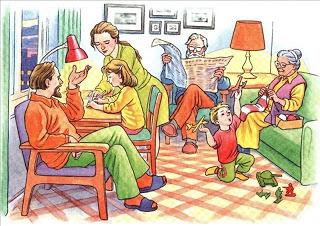 С уважением, педагоги МБДОУ ДС «Чебурашка» г. Волгодонска